	В целях обеспечения готовности города Оби к отопительному периоду 2024-2025 годов, в соответствии с приказом Министерства энергетики Российской Федерации от 12.03.2013 г. № 103 «Об утверждении Правил оценки готовности к отопительному периоду», на основании статьи 26 Устава муниципального образования городского округа города Оби Новосибирской области, администрация города Оби Новосибирской области постановляет:1. Утвердить Программу проведения проверки готовности к отопительному периоду 2024-2025 годов (приложение). 2. Управлению по вопросам общественности, общественной приемной Главы города опубликовать настоящее постановление в установленном порядке в газете «Аэро-Сити» и разместить на официальном сайте администрации города Оби Новосибирской области в информационно-телекоммуникационной сети «Интернет».3. Контроль за исполнением данного постановления возложить на заместителя главы администрации, начальника управления жилищно-коммунального хозяйства и благоустройства.Эпп О.И.8 (38373) 51-818    Приложение           УТВЕРЖДЕНА постановлением администрации города Оби                  Новосибирской области             от 23.05.2024 № 662Программа проведения проверки готовностик отопительному периоду 2024-2025 годовI. Общие положения1. Проверка теплоснабжающих и теплосетевых организаций и потребителей тепловой энергии к отопительному периоду осуществляется органом местного самоуправления.2. К потребителям тепловой энергии, объекты которых подлежат проверке, относятся лица, приобретающие тепловую энергию, теплоноситель для использования на принадлежащих им на праве собственности или ином законном основании теплопотребляющих установках для оказания коммунальных услуг в части горячего водоснабжения и отопления, теплопотребляющие установки которых подключены к системе теплоснабжения.3. В отношении многоквартирных домов проверка осуществляется путем определения соответствия требованиям настоящей программы:лиц, осуществляющих в соответствии с жилищным законодательством управление многоквартирным домом и приобретающих тепловую энергию или теплоноситель для оказания коммунальных услуг в части отопления и горячего водоснабжения. В отношении указанных лиц также осуществляется проверка проводимых ими мероприятий по подготовке к отопительному периоду;лиц, являющихся собственниками жилых и нежилых помещений в многоквартирном доме, заключивших в соответствии с жилищным законодательством договоры теплоснабжения с теплоснабжающей организацией.II.   Порядок проведения проверкиПроверка теплоснабжающих организаций, теплосетевых организаций и потребителей тепловой энергии к отопительному периоду осуществляется комиссией по оценке готовности теплоснабжающих и теплосетевых организаций, объектов жилищного фонда и социально-культурной сферы города Оби Новосибирской области к отопительному периоду 2024-2025 годов, утвержденной постановлением администрации города Оби Новосибирской области от 17.05.2024 № 645.5. Работа комиссии осуществляется в соответствии с графиком проведения проверки готовности к отопительному периоду (таблица 1), в котором указываются:объекты, подлежащие проверке;сроки проведения проверки;документы, проверяемые в ходе проведения проверки.                                                                                                                 Таблица 1График проведения проверки готовности к отопительному периоду   При проверке комиссией проверяется выполнение требований, установленных приложениями 3, 4 настоящей Программы проведения проверки готовности к отопительному периоду 2024-2025 годов (далее - Программа).Проверка выполнения теплосетевыми и теплоснабжающими организациями требований, установленных Правилами оценки готовности к отопительному периоду, утвержденных приказом Министерства энергетики РФ от 12.03.2013 № 103 (далее - Правила), осуществляется Комиссией на предмет соблюдения соответствующих обязательных требований, установленных техническими регламентами и иными нормативными правовыми актами в сфере теплоснабжения.В случае отсутствия обязательных требований технических регламентов или иных нормативных правовых актов в сфере теплоснабжения в отношении требований, установленных Правилами, Комиссия осуществляет проверку соблюдения локальных актов организаций, подлежащих проверке, регулирующих порядок подготовки к отопительному периоду.7. В целях проведения проверки комиссия рассматривает документы, подтверждающие выполнение требований по готовности, а при необходимости - проводит осмотр объектов проверки.Результаты проверки оформляются актом проверки готовности к отопительному периоду (далее - акт), который составляется не позднее одного дня с даты завершения проверки, по рекомендуемому образцу согласно приложению 1 к настоящей Программе.В акте содержатся следующие выводы комиссии по итогам проверки:объект проверки готов к отопительному периоду;объект проверки будет готов к отопительному периоду при условии устранения в установленный срок замечаний к требованиям по готовности, выданных комиссией;объект проверки не готов к отопительному периоду.При наличии у комиссии замечаний к выполнению требований по готовности или при невыполнении требований по готовности к акту прилагается перечень замечаний (далее - Перечень) с указанием сроков их устранения.Паспорт готовности к отопительному периоду (далее - паспорт) составляется по рекомендуемому образцу согласно приложению  2 к настоящей Программе и выдается администрацией города Обь Новосибирской области, образовавшей комиссию, по каждому объекту проверки в течение 15 дней с даты подписания акта в случае, если объект проверки готов к отопительному периоду, а также в случае, если замечания к требованиям по готовности, выданные комиссией, устранены в срок, установленный Перечнем.Сроки выдачи паспортов определяются председателем комиссии (заместителем председателя) в зависимости от особенностей климатических условий, но не позднее 20 сентября - для потребителей тепловой энергии, не позднее 25 октября - для теплоснабжающих и теплосетевых организаций.В случае устранения указанных в Перечне замечаний к выполнению (невыполнению) требований по готовности в сроки, установленные в таблице 1 настоящей Программы, Комиссией проводится повторная проверка, по результатам которой составляется новый акт.Организация, не получившая по объектам проверки паспорт готовности до даты, установленной в таблице 1 настоящей Программы, обязана продолжить подготовку к отопительному периоду и устранение указанных в Перечне к акту замечаний к выполнению (невыполнению) требований по готовности. После уведомления комиссии об устранении замечаний к выполнению (невыполнению) требований по готовности осуществляется повторная проверка. При положительном заключении комиссии оформляется повторный акт с выводом о готовности к отопительному периоду, но без выдачи паспорта в текущий отопительный период.III. Порядок взаимодействия теплоснабжающих и теплосетевых организаций, потребителей тепловой энергии, теплопотребляющие установки которых подключены к системе теплоснабжения с Комиссией8. Теплоснабжающие и теплосетевые организаций представляют в администрацию города Обь информацию по выполнению требований по готовности указанных в приложении 3.9. Потребители тепловой энергии представляют в теплоснабжающую организацию и в администрацию города Обь информацию по выполнению требований по готовности указанных в приложении 4.10.Теплоснабжающая организация осуществляет допуск в эксплуатацию узлов учета тепловой энергии потребителей, присутствует при испытаниях оборудования тепловых пунктов на плотность и прочность, при проведении гидропневматической промывке систем теплопотребления теплофикационной водой и проводит осмотр объектов проверки.Потребители тепловой энергии оформляют Акт проверки готовности к отопительному периоду, согласовывают его с теплоснабжающей и теплосетевой организацией и представляют его в Комиссию для рассмотрения._______________Приложение 1к программе проведения проверки готовностик отопительному периоду 2024-2025 годовАКТпроверки готовности к отопительному периоду 2024-2025 годовг. Обь                                                                                «____» _________2024 г.в соответствии с программой проведения проверки готовности к
отопительному периоду 2024-2025 годов, утвержденной постановлением главы администрации города Оби от _______ № _____  и Федеральным законом от 27.07.2010 № 190-ФЗ «О теплоснабжении» произвела проверку готовности к отопительному периоду 2024-2025 годовПроверка готовности к отопительному периоду проводилась в отношении следующих объектов:В ходе проведения проверки готовности к отопительному периоду комиссия установила: _________________________________________(готовность/неготовность к работе в отопительном периоде)Вывод комиссии по итогам проведения проверки готовности кПредседатель комиссии: ______________________ Т.Л.КожевниковаЧлены комиссии:             ______________________И.В. Резаков                                           ______________________С.А.Свечников                                           ______________________В.М.Шатров                                            ______________________ Представитель Федеральной                                                                                         службы по       экологическому,                                                                                         технологическому и атомному                                                                                         надзоруПеречень замечаний к выполнению требований по готовности к акту проверки готовности к отопительному периоду.1._________________________________________________________________________________________________________________________________________________________________________________________________________________________________________________________________________________________________________________Срок устранения – ___________________________________________________________2.____________________________________________________________________________________________________________________________________________________________________________________________________________________________________ Срок устранения – __________________________________________________________С актом проверки готовности ознакомлен, один экземпляр акта получил«____»____________20___г.:_______________Приложение 2к программе проведения проверки готовностик отопительному периоду 2024-2025 годовПАСПОРТготовности к отопительному периоду _______/______ годовВыдан___________________________________________________________,(полное наименование муниципального образования, теплоснабжающей организации, теплосетевой организации, потребителя тепловой энергии, в отношении которого проводилась проверка готовности к отопительному периоду)В отношении следующих объектов, по которым проводилась проверка готовности к отопительному периоду:1.___________________________________________________________________________;2.___________________________________________________________________________;3.___________________________________________________________________________;Основание выдачи паспорта готовности к отопительному периоду:Акт проверки готовности к отопительному периоду от ________________ №__________________._______________________/_________________(подпись, расшифровка подписи и печать уполномоченного органа, образовавшего комиссию по проведению проверки готовности к отопительному периоду)__________________________Приложение 3к программе проведения проверки готовностик отопительному периоду 2024-2025 годов Требования по готовности к отопительному периоду для теплоснабжающихи теплосетевых организацийВ целях оценки готовности теплоснабжающих и теплосетевых организаций к отопительному периоду уполномоченным органом должны быть проверены в отношении данных организаций:1) наличие соглашения об управлении системой теплоснабжения, заключенного в порядке, установленном Законом о теплоснабжении;2) готовность к выполнению графика тепловых нагрузок, поддержанию температурного графика, утвержденного схемой теплоснабжения;3) соблюдение критериев надежности теплоснабжения, установленных техническими регламентами;4) наличие нормативных запасов топлива на источниках тепловой энергии;5) функционирование эксплуатационной, диспетчерской и аварийной служб, а именно:укомплектованность указанных служб персоналом;обеспеченность персонала средствами индивидуальной и коллективной защиты, спецодеждой, инструментами и необходимой для производства работ оснасткой;нормативно-технической и оперативной документацией, инструкциями, схемами;первичными средствами пожаротушения;6) проведение наладки принадлежащих им тепловых сетей;7) организация контроля режимов потребления тепловой энергии;8) обеспечение качества теплоносителей;9) организация коммерческого учета приобретаемой и реализуемой тепловой энергии;10) обеспечение проверки качества строительства принадлежащих им тепловых сетей, в том числе предоставление гарантий на работы и материалы, применяемые при строительстве, в соответствии с Законом о теплоснабжении;11) обеспечение безаварийной работы объектов теплоснабжения и надежного теплоснабжения потребителей тепловой энергии, а именно:готовность систем приема и разгрузки топлива, топливоприготовления и топливоподачи;соблюдение водно-химического режима;отсутствие фактов эксплуатации теплоэнергетического оборудования сверх ресурса без проведения соответствующих организационно-технических мероприятий по продлению срока его эксплуатации;наличие утвержденных графиков ограничения теплоснабжения при дефиците тепловой мощности тепловых источников и пропускной способности тепловых сетей;наличие расчетов допустимого времени устранения аварийных нарушений теплоснабжения жилых домов;наличие механизма оперативно-диспетчерского управления в системе теплоснабжения;наличие порядка ликвидации аварийных ситуаций в системах теплоснабжения с учетом взаимодействия тепло-, электро-, топливо- и водоснабжающих организаций, потребителей тепловой энергии, ремонтно-строительных и транспортных организаций, а также органов местного самоуправления;наличие плана действий по ликвидации последствий аварийных ситуаций с применением электронного моделирования аварийных ситуаций;наличие системы мониторинга состояния системы теплоснабжения;увеличить частоту обходов и осмотров тепловых сетей (тепловых камер, ЦТП) с целью оперативного поиска утечек и снижению величины подпитки тепловых сетей до нормативных значений, исключив случаи формального похода;в установленные сроки проводить экспертизы промышленной безопасности зданий и сооружений опасных производственных объектов (каналы, лотки, тепловые камеры, трубопроводы, ЦТП, здания котельных), в том числе после проведения восстановительных ремонтов;качественное проведение гидравлических испытаний на прочность и плотность и тепловых испытаний тепловых сетей для выявления дефектов после окончания отопительного сезона, а также проведение повторных гидравлических испытаний после проведения ремонтов с фото и видео фиксацией;выполнение утвержденного плана подготовки к работе в отопительный период, в который включено проведение необходимого технического освидетельствования и диагностики оборудования, участвующего в обеспечении теплоснабжения;формировать график планового (планово-предупредительного, регламентного) ремонта на предстоящий год, с обязательным включением тех участков тепловых сетей, по которым исчерпан остаточный ресурс и на которых происходили инциденты, либо аварийные ситуации, а также рассмотреть возможность увеличения объемов работ по капитальному ремонту тепловых сетей до уровня не менее 5 процентов от общей протяженности сетей теплоснабжения для обеспечения безаварийных работ в последующие отопительные периоды;выполнение планового графика ремонта тепловых сетей и источников тепловой энергии;проведение технического диагностирования по истечению нормативного срока службы оборудования с целью определения возможности дальнейшей безопасной эксплуатации;наличие договоров поставки топлива, не допускающих перебоев поставки и снижения установленных нормативов запасов топлива;12) наличие документов, определяющих разграничение эксплуатационной ответственности между потребителями тепловой энергии, теплоснабжающими и теплосетевыми организациями;13) наличие технических освидетельствований: зданий котельных (проводится 1 раз в 5 лет) и дымовых труб (проводится 1 раз в 3 года) специализированной организацией;14) отсутствие не выполненных в установленные сроки предписаний, влияющих на надежность работы в отопительный период, выданных уполномоченными на осуществление государственного контроля (надзора) органами государственной власти и уполномоченными на осуществление муниципального контроля органами местного самоуправления;15) работоспособность автоматических регуляторов при их наличии;16) выполнение графиков проведения противоаварийных тренировок.К обстоятельствам, при несоблюдении которых в отношении теплоснабжающих и теплосетевых организаций составляется акт с приложением Перечня с указанием сроков устранения замечаний, относится несоблюдение требований, указанных в подпунктах 1, 7, 9 и 10 настоящего приложения.___________________________         Приложение 4к программе проведения проверки готовностик отопительному периоду 2024-2025 годовТребования по готовности к отопительному периодудля потребителей тепловой энергииВ целях оценки готовности потребителей тепловой энергии к отопительному периоду уполномоченным органом должны быть проверены:1) устранение выявленных в порядке, установленном законодательством Российской Федерации, нарушений в тепловых и гидравлических режимах работы тепловых энергоустановок;2) проведение промывки оборудования и коммуникаций теплопотребляющих установок;3) разработка эксплуатационных режимов, а также мероприятий по их внедрению;4) выполнение плана ремонтных работ и качество их выполнения;5) состояние тепловых сетей, принадлежащих потребителю тепловой энергии;6) состояние утепления зданий (чердаки, лестничные клетки, подвалы, двери) и центральных тепловых пунктов, а также индивидуальных тепловых пунктов;7) состояние трубопроводов, арматуры и тепловой изоляции в пределах тепловых пунктов;8) наличие и работоспособность приборов учета, работоспособность автоматических регуляторов при их наличии;9) работоспособность защиты систем теплопотребления;10) наличие паспортов теплопотребляющих установок, принципиальных схем и инструкций для обслуживающего персонала и соответствие их действительности;11) отсутствие прямых соединений оборудования тепловых пунктов с водопроводом и канализацией;12) плотность оборудования тепловых пунктов;13) наличие пломб на расчетных шайбах и соплах элеваторов;14) отсутствие задолженности за поставленные тепловую энергию (мощность), теплоноситель;15) наличие собственных и (или) привлеченных ремонтных бригад и обеспеченность их материально-техническими ресурсами для осуществления надлежащей эксплуатации теплопотребляющих установок;16) проведение испытания оборудования теплопотребляющих установок на плотность и прочность;17) надежность теплоснабжения потребителей тепловой энергии с учетом климатических условий в соответствии с критериями, приведенными в приложении № 3 приказа Министерства энергетики РФ от 12.03.2013 № 103 «Об утверждении Правил оценки готовности к отопительному периоду»;18) наличие актов о проверке состояния дымовых и вентиляционных каналов перед отопительным периодом у потребителей тепловой энергии, являющихся лицами, осуществляющими в соответствии с жилищным законодательством управление многоквартирным домом.К обстоятельствам, при несоблюдении которых в отношении потребителей тепловой энергии составляется акт с приложением Перечня с указанием сроков устранения замечаний, относятся несоблюдение требований, указанных в подпунктах 8, 13, 14 и 17 настоящего приложения.____________________________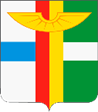 АДМИНИСТРАЦИЯ ГОРОДА ОБИ НОВОСИБИРСКОЙ ОБЛАСТИПОСТАНОВЛЕНИЕот 23.05.2024 № 662 Об утверждении Программы проведения проверки готовности к отопительному периоду 2024-2025 годовИ.о. Главы города ОбиНовосибирской области    А.В. Беляков№ п/пОбъекты, подлежащие проверкеКоличество объектовСроки проведения проверкиДокументы, проверяемые в ходе проверки1Объекты социально-культурной сферы 1912.08.2024– 23.08.2024В соответствии с приложением 42Многоквартирный жилой фонд18426.08.2024 – 06.09.2024В соответствии с приложением 43ООО «Центр»609.09.2024 – 18.09.2024В соответствии с приложением 34ГАСУСО НСО «Обской психоневрологический интернат»119.09.2024 – 20.09.2024В соответствии с приложением 35АО «Аэропорт Толмачево»123.09.2024 – 24.09.2024В соответствии с приложением 36ОАО «РЖД»Западносибирская дирекция по тепловодоснабжению – структурное подразделение центральной дирекции по тепловодоснабжениюНовосибирский территориальный участок125.09.2024 – 26.09.2024В соответствии с приложением 37ООО «ЭнергоТеплоСервис»127.09.2024 – 30.09.2024В соответствии с приложением 3Комиссия, утвержденная распоряжением главы администрации города Обь от 26.05.2023 № 1099(наименование организации)1.отопительному периоду: